Tables and FiguresTable 11. Solarization and brassicaceous seed meal trial at WSU-Mount Vernon (WA) in 2008-2009. 1 P-values less than or equal to 0.05 is significant.2 Means followed by the same letter within a column are not significantly different as determined by Fisher’s protected least significant difference. NSD=No significant difference.3Averaged over three bioassay plants per plot. 4Averaged over four bioassay plants per plot.Table 12. Soil properties of brassicaceous seed meal field trial at WSU-Mount Vernon (WA) 2009-2010. 1 P-values less than or equal to 0.05 is significant.2 Means followed by the same letter within a column are not significantly different as determined by Fisher’s protected least significant difference.NSD=No significant difference.3Soil samples (2.5 cm diam., 15 cm deep) were collected in March 2010 and analyzed at A&L Laboratories West, Portland, OR.Table 13. Response of nematode community to seed meal applications in two different grower fields soils in a microplot field study. 1 Skagit County (Briscot fine sandy loam) collected in June 2010.2 Whatcom County (Kickerville silt loam) collected in June 2010.3 Ferris and Bongers, 2001.4 Means followed by the same letter within a column are not significantly different as determined by Fisher’s protected least significant difference.NSD=No significant difference.Table 14. Results of plant back experiment using B. junceae and S.alba over time.1Data from Test 1 and Test 2 are combined2Tissue culture raspberry plant ‘Meeker’3’Cherry Belle’ from Burbee Seed Co. (seed lot 3)4’Black Simpson’ from Burbee Seed Co. (seed lot 8)5 Means followed by the same letter within a row are not significantly different as determined by Fisher’s protected least significant difference. NSD=No significant difference.Figure 10. Quantitative real-time molecular assay for Phytophthora rubi for the Lynden, WA field trial.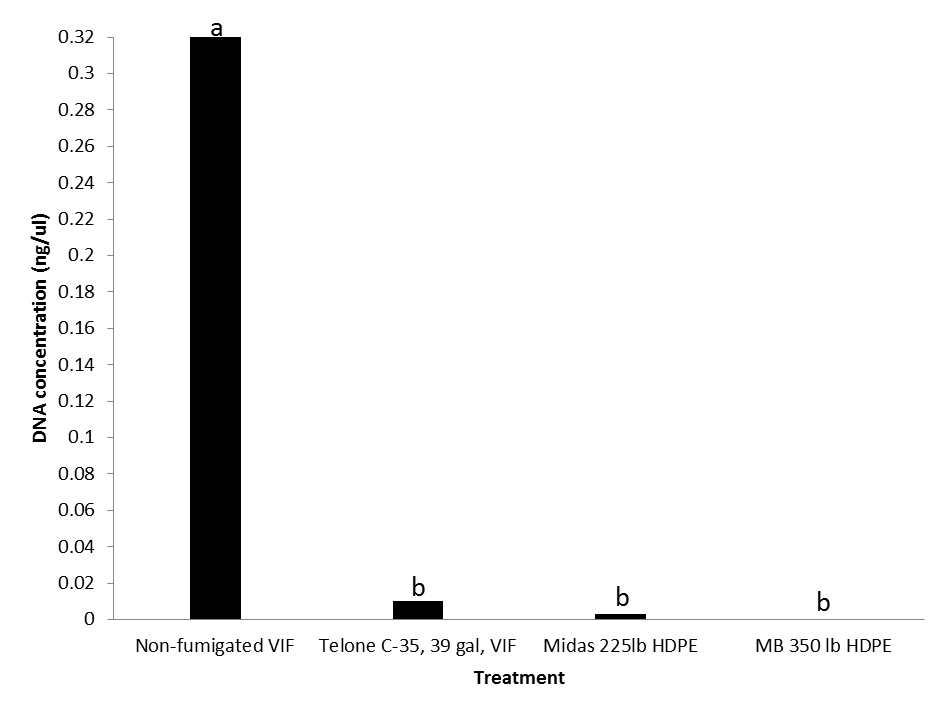 Figure 11. Phytophthora rubi inoculum evaluation bioassay for root rot (0-9 scale) from brassicaceous seed meal field trial 2009-2010. Columns identified by the same letter are not significantly (P<0.05) different according to least significant difference. 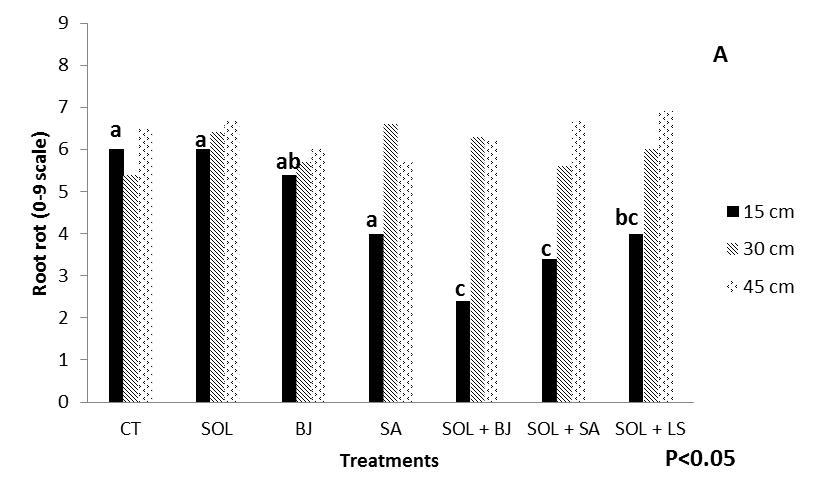 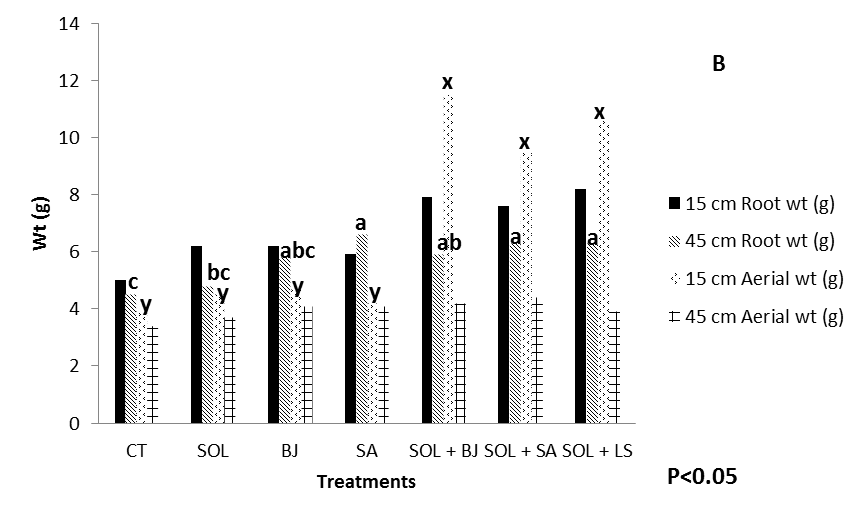 Figure 12. Results root rot and root and aerial weight for seed meal rate greenhouse trial for P.rubi.   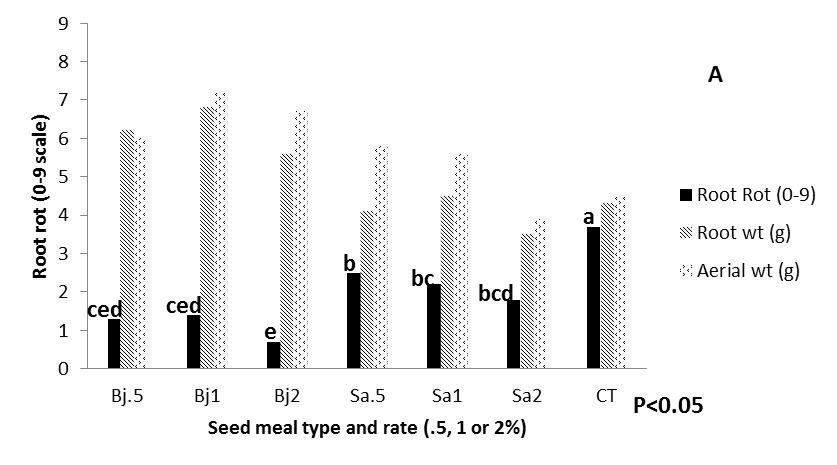 Figure 13. Results nematode number (A) and root and aerial weight (B) for seed meal rate greenhouse trial for P.penetrans.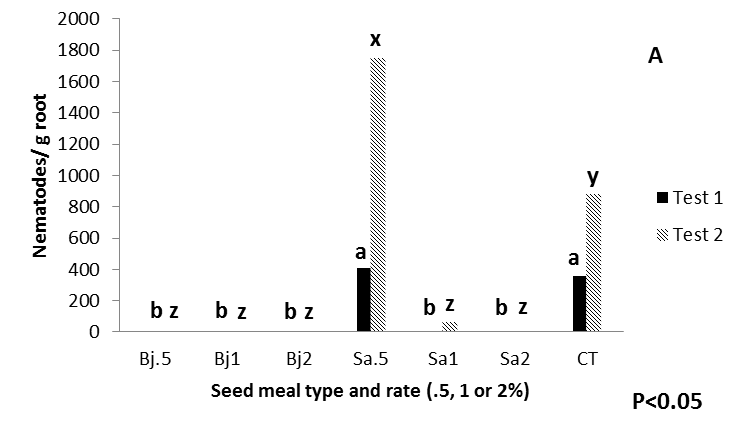 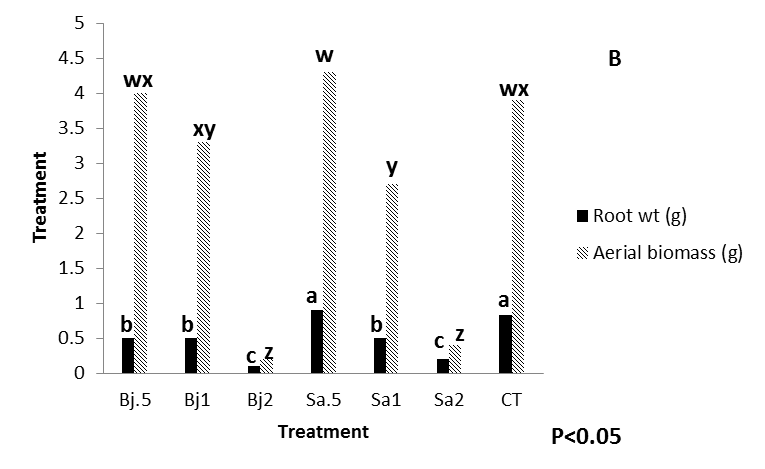 Treatment and rate/AP. rubi root rot ratingz#  of P. penetrans/50 g soil#  of P. penetrans/50 g soil#  of P. penetrans/50 g soilTreatment and rate/AP. rubi root rot ratingzRoot weight (g)Aerial weight (g)Jul 08Jan 09     Apr 09Apr 09Control……………………. 4.9 cx3.23.1 ab14.6  2.4 bc2.4 2.4 Solarization...……………..  5.3 bc3.03.0 ab16.824.4 a2.42.4InLine™ 35………………..6.2 a2.52.1 c  9.0   0 c0 0 S. alba (1% w/v) …………..4.6 c3.13.3 a  9.6  7.2 bc2.42.4Solarization + InLine… ……6.1 a2.92.6 bc12.8  1.2 c0 0 Solarization + S. alba……….  5.7 ab2.92.7 b  7.4  7.2 bc4.84.8Solarization + linseed meal (1%w/v)   5.7 ab3.12.7 b19.414.6 ab8.88.8LSD (P < 0.05)………………0.71NSD0.5NSD12.36NSDNSDTreatment%OM NH4-N(ppm)N03-N (ppm)S(ppm)pHControl.4.54.8 b46.8 c12.4 d5.7 aSolarization4.34.2 b58.6 c12 d5.5 abB.juncea (1% v/v)4.34.6 b29.6 c19 cd5.6 aS. alba (1% v/v) 4.86.4 b43.2 c30.1 cb5.2 cbSolarization + B.juncea4.215.8 a103 b34.2 b5.2 cSolarization + S. alba4.416.2 a116 b50 a5.2 cSolarization + linseed meal(1%v/v) 4.58.8 b153.6 a17.8 c5.1 cLSD (P<0.05)NSD15.629.214.50.27Total NumberP. penetransBI3SIEICIBacterial(prop)Fungal(prop)Omn/Pred (prop)Plant(prop)PretreatmentSoil A11245 a277.2 a25.451.165.16.90.560.050.120.26Soil B2315.5 b32.2 b29.144.562.18.40.600.070.100.22LSD (P<0.05)373.7128.1----------------1 weekSoil A409.8 a81.2 a24.954.931.37.2 a0.66 a0.06 a0.140.20Soil A + B. juncea3.5 b0.75 b26.9048.20 b0 b0 b00.25Soil A+ S. alba77.8 b21.2 b02500 b0.33 ab0 b0.250.18LSD136.147.8------5.20.40.05----Soil B385.8 a121.2 a30.118.966.66.60.600.070.040.34Soil B + B. juncea2 b15.1 b8.3016.700.19000.06Soil B + S. alba60.5 b0.5 b48.5026.526.50.500.0900.26LSD68.557.3----------------5 weekSoil A389.352.427.552.7 a51.93.40.670.030.17 a0.14 aSoil A + B.junceae570.34.817.92.9 b81.95.10.890.100.004 b0.02 bSoil A+ S.alba1820.031.519.240.6 a77.515.80.65.0240.09 ab0.02 bLSD------31.0--------0.120.08Soil B470.3 83.241.5 a44.0 a36.0 b29.20.60 c0.030.12 a0.26Soil B + B. juncea1769.8010.9 b5.9 b88.6 a0.20.98 a0.0070.01 b0Soil B + S. alba233547.716.5 b32.0 a81.9 a3.30.84 b0.080.05 ab0.03LSD----16.121.525.4--0.04--0.070.09B. junceaS.albaCT        LSD (P<0.05)1 week% Plant Damage TC20 b48.3 a0 b7.8No. germinated seeds-radish3202020NSD5No. germinated seed-lettuce4181516NSD4 week% Plant Damage TC000NSDNo. germinated seeds-radish202020NSDNo. germinated seed-lettuce161312NSD6 week% Plant Damage TC000NSDNo. germinated seeds-radish373NSDNo. germinated seed-lettuce171713NSD